Структура и ход урокаПриложение 1                                 Тест по теме:  «Почва и её состав»1. Почва – это ...    а) внешняя оболочка Земли   б) верхний плодородный слой Земли   в) внутренняя оболочка Земли2.К какой природе можно отнести почву?а) к неживойб) неживая и живая природа в почве соединяются           в) к живой3. Из чего состоит почва? а) из воздуха, воды, перегноя, песка, глины, солей, а также микробов, корней  растений и различных животных, обитающих в почвеб) из микробов, корней растений, различных животных, обитающих в почвев) из воздуха, воды, перегноя, песка, глины, солей4. Что растения получают из почвы?   а) воздух, воду, соли   б) останки растений и животных   в) перегной, песок, глину5. Что влияет на плодородие почвы?   а) наличие в почве перегноя   б) наличие в почве воды   в) наличие в почве песка и глины6.Цепь питания – это…   а) пищевая зависимость;   б) цепочки разных живых организмов.   в) живые существа, связанные между собой;   г) цепочки разных живых организмов, из которых каждый последующий ест предыдущего;7.В пищевой цепи звенья расположены так:  а) растения – хищные животные – растительноядные животные;  б) хищные животные – растительноядные животные – растения.  в) растения – растительноядные животные – хищные животные;  г) растительноядные животные – растения – хищные животные;Приложение 2Лист самооценки ____________________________________Приложение 31 группа «Биологи» Прочитать текст с. 44 с абзаца «Действительно…» - с. 45.., до слов «первоцветы».На большом листе расположить  растения в несколько этажей.А) Выступление биологов (рассказ о растениях леса).Ученик. Лес для живых организмов является большим многоэтажным домом. Каждый этаж имеет свое название. Ученые называют эти этажи леса ярусами и располагают в порядке уменьшения. 1 ярус деревья_____________________________________________________________.2 ярус низкорослые деревья _________________________________________________3 ярус кустарники_________________________________________________________.4 ярус кустарнички________________________________________________________.5 ярус травы______________________________________________________________.6 ярус___________________________________________________________________.2 группа «Зоологи»Прочитать текст 47-48 до слов «черви».Определить на каких ярусах  животные и птицы и  приклеить . Выступление зоологов. (Рассказ о животных)Верхние этажи занимают насекомые_____________, птицы____________ ______________________________________________________.В кронах 2 яруса и на кустарниках кормятся птицы _________________________________________________________________________.С ними соседствуют звери_________________________________________________.Листьями кустарников и травой питаются________________________________________________________________.В траве живут____________________________.В лесной подстилке живут_________________________________________________.В почве живут____________________________________________________________.3 группа «Цепь»Прочитать текст на с. 48 со слов «Все обитатели» - с 49 до слов «солями».Составить 3 цепи питания.  4 группа «Экологи»Выбрать из утверждений  правила поведения в лесу.Наклеить на большой лист. Рисунок и правило.Приложение 4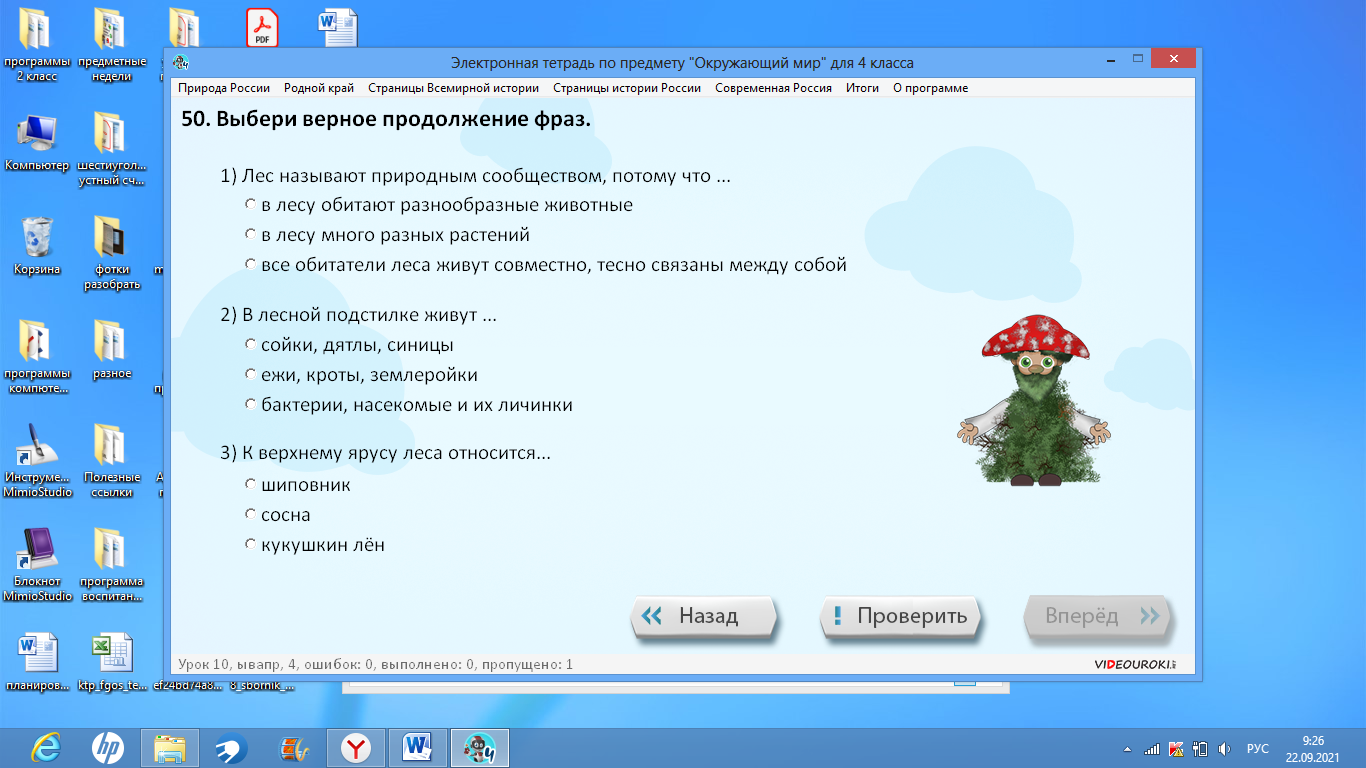 Приложение 5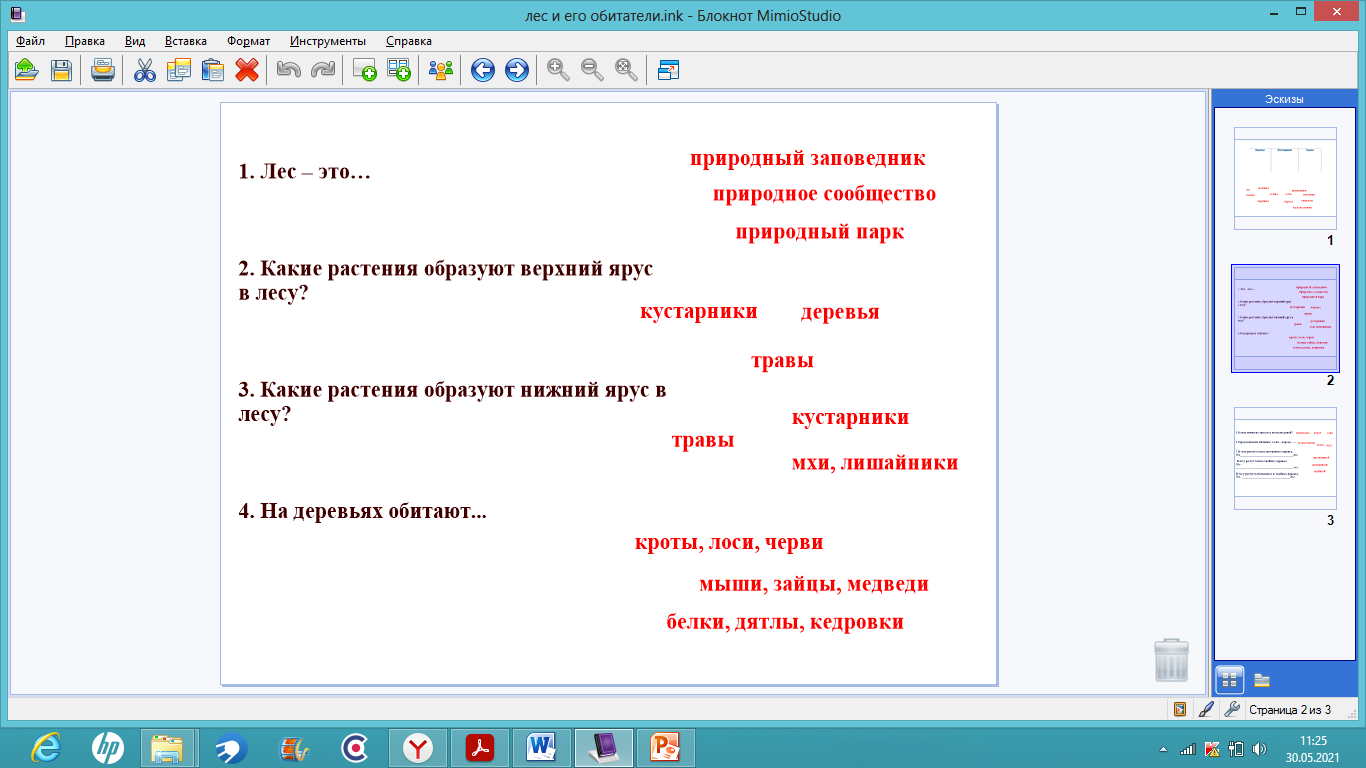 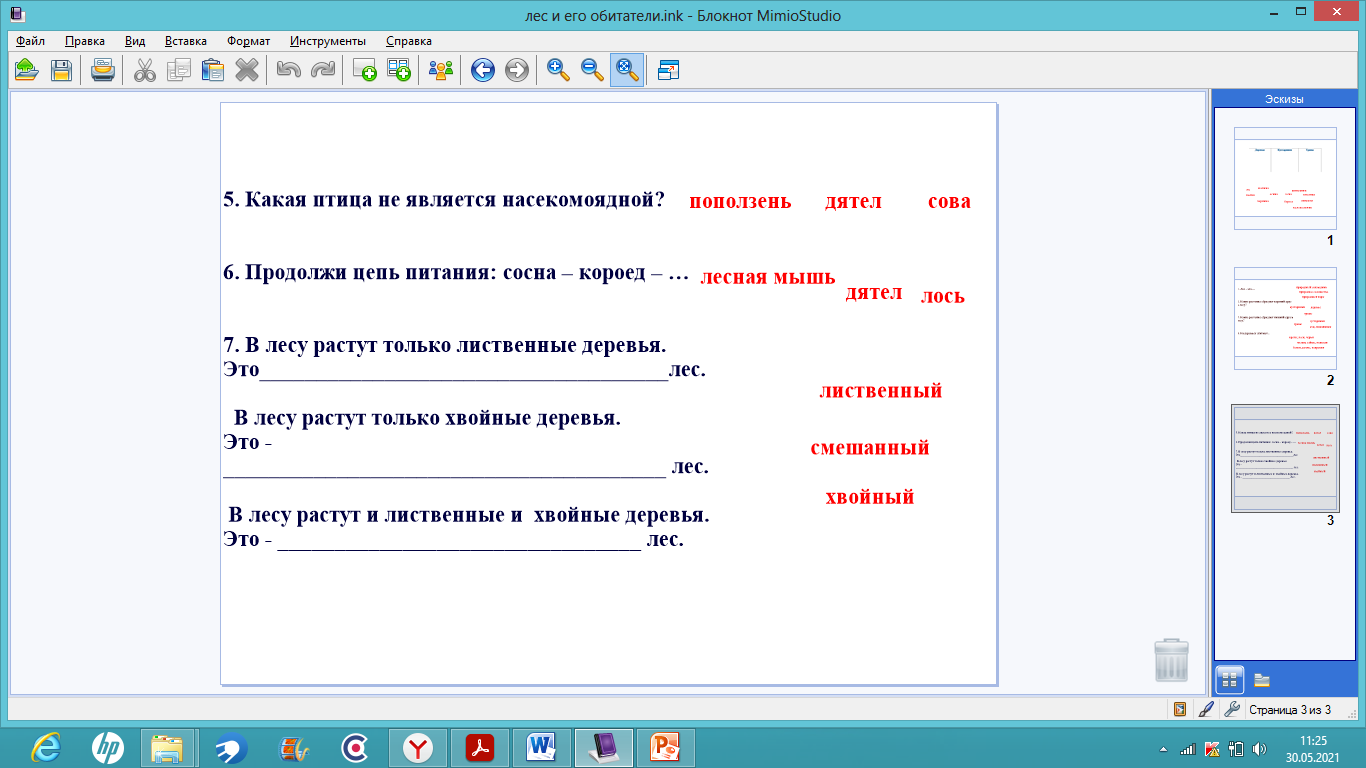 Приложение 6Тест «Жизнь леса»Лес – это…1.природный заповедникприродный паркприродное сообщество2. Какие растения образуют верхний ярус в лесу?1.деревья 2.кустарники 3.травы3. Какие растения образуют нижний ярус в лесу?травыкустарникимхи, лишайники4. На деревьях обитают...1. белки, дятлы, кедровки;2. мыши, зайцы, медведи;3. кроты, лоси, черви.5. Какая птица не является насекомоядной?Поползень                2. Дятел                   3. сова6. Продолжи цепь питания: сосна – короед – …лесная мышьдятеллось7. В лесу растут только лиственные деревья.Это____________________________________лес.   В лесу растут только хвойные деревья.Это - _______________________________________ лес. В лесу растут и лиственные и  хвойные деревья. Это - ________________________________ лес.УчительГилина Людмила ВасильевнаПредметОкружающий мирКласс 3УМК «Перспективная начальная школа»Тема«Лес и его обитатели»Место занятия в учебном процессеОкружающий мир – 44 урок, раздел «Природные сообщества»Тип урокаУрок открытия новых знанийПланируемые результатыЛичностные   - способность к самооценке;  - наличие учебно-познавательной мотивации;  - ориентация на бережное отношение к окружающему миру.Предметные: иметь представление о природном сообществе; знать многообразие растительного и животного мира леса и возможность их совместного обитания; уметь раскрывать связи, которые существуют между обитателями леса; составлять цепи питания, существующие в лесном сообществе.МетапредметныеПознавательные: - начать знакомство с лесом как с природным сообществом;- обобщить и систематизировать знания о лесе;- сравнивать свои возможности и возможности сквозных героев (Кости Погодина)- учить искать и выделять необходимую информацию в тексте;- учить устанавливать причинно-следственные связи на основе микроисследований;- описывать на основе иллюстрации или предложенного плана изученные объекты и явления живой природы, выделять их основные существенные признаки, выделять новое.Регулятивные:  - учить ставить цели предстоящей работы;- учить различать учебные задания разного типа;- учить контролировать свои учебные действия, обнаруживать и исправлять ошибки, осуществлять контроль;- учить оценивать себя и своих товарищей.Коммуникативные:- участвовать в коллективном обсуждении учебной проблемы; - осуществлять работу в паре, группе.Цель урокаФормирование представлений учащихся о лесе, как природном сообществе и взаимосвязи между обитателями леса.Задачи Образовательные задачи:- Уточнять и расширять имеющиеся представления детей о лесе.- Продолжать знакомить с видами деревьев и лесов.- Закрепить с детьми названия деревьев, внешний вид листьев, плодов.- Формировать бережное и заботливое отношение к окружающей природе.Развивающие задачи:- Развивать у детей познавательный интерес к жизни леса и его обитателям.- Развивать связную речь, обогащать словарный запас детей.- Обеспечить развитие умения детей пользоваться средствами ИКТ в игровой деятельности.- Сохранять и укреплять здоровье детей.Воспитательные задачи:- Воспитывать эстетические и нравственные чувства, заботливое отношение к объектам природыФормы работы парная, индивидуальная, фронтальная, практическая работа, групповая.Методы обученияпроблемный метод самоорганизации познавательной  деятельности на всех  этапах  урока.ОборудованиеДля учителя: - Ноутбук, мультимедийный проектор, интерактивная доска, презентация, музыкальное сопровождение  «Звуки леса», Рисунок дерева.- Учебник: окружающий мир. 3 класс, 2 часть. Авторы: О.Н. Федотова, Г.В. Трафимова, С.А.  Трафимов;Для учеников: Учебник: окружающий мир. 3 класс, 2 часть. Авторы: О.Н. Федотова, Г.В. Трафимова, С.А.  Трафимов,   Лист самооценивания на каждого ученика, для групповой работы дидактический материал: вырезанные картинки с деревьями, кустарниками, травами, животными, птицами, насекомыми, карточки с правилами поведения в лесу. 3 листа ватмана размером А3. Ноутбуки для парной работы, тесты, листья трех цветов.№Этап занятияДеятельность учителя (с указанием действий ЭОР)Деятельность учащихсяПланируемый результатВремя 1Этап мотивации  к учебной деятельности. Актуализация знаний. -  Какую тему мы изучили на прошлом уроке?Тест. (Приложение 1)Слайд 2Проверка на слайде. -Почва и ее состав.Самопроверка. (лист самооценки). (Приложение 2)Личностные УУДСамоопределение, смыслообразование32Постановка проблемы. Определение темы и задач урока.- Чтобы определить тему урока расшифруйте запись.Сел и гое тателиобиОпределите тему урока. Слайд 3- какие вопросы возникают по этой теме?- определите цель урокаСлайд 4 - Как  называют лес?- Прочитайте учебник на с.43 и вы узнаете об этом применить прием «микрофон». - Без чего невозможно представить лес?- Какие растения растут в нашем лесу?- Вы замечали, что некоторые растения высокие, а некоторые низкие, как же они уживаются вместе?На доске запись. Нужно переставить местами буквы и слоги, чтобы получилось предложение.Уч-ся выполняют задания, появляется запись «Лес и его обитатели» Ответы учащихсяПрочитав текст  в учебнике задают друг другу вопросы.Самооценка в оценочных листахЛичностные УУД Совместно с учителем обнаруживать и формулировать учебную проблему.Регулятивные УУД Выделение и осознание того, что  уже усвоено  . и что ещё нужно усвоитьКоммуникативные УУД высказывать свою точку зрения и пытаться её обосновать534Формирование нового знания.  Поиск решения.Работа в группе. Составление проектов.Физминутка-Предлагаю на уроке работать по плану в группах. Слайд 5Этажи лесаЖители лесных квартирЦепь питанияПравила поведения в лесу1 группа – биологи2 группа - зоологи3 группа – цепь4 группа – экологиУченики работают в группах. Читая информацию из учебника, составляют свой проект. Аудиозапись «Звуки леса» - Что вам слышно? - С каким настроением ассоциируются эти звуки?Каждая группа находит информацию из учебника, на ватмане выполняют задания.1 группа – с. 44-45Первая группа, читая текст учебника определяли сколько ярусов есть в лесу. На большом листе ватмана учащиеся распределяют растения по этажам. 2 группа -  с. 47-48 распределяет животных на лесных этажах. 3 группа – с.48-49определяет связь животных и растений. Составляет 3  цепи питания.  4 группа – выбирают правильные выражения о правилах поведения в лесу.(Приложение 3)Демонстрируют свои ощущения и действия.Личностные УУД: Мотивация к изучению нового материала.Регулятивные УУД принимают  и сохраняют  учебную цель и задачу Познавательные УУД Умение ориентироваться в учебнике, отличать новое от известного. Умение извлекать информацию представленную в разных формах и сравнивать её.Коммуникативные УУД участвует в учебном диалоге с одноклассниками при обсуждении 155Первичное закрепления нового знания. Любой исследователь должен предоставить  отчёт о проделанной работе. Какой можно сделать вывод?- Ученые называют лес природным сообществом.- Почему?Защита проектовОценивание работы в листе самооценки.Дети высказывают свои предположения. Читают в учебнике, на с. 49, начиная с абзаца «Таким образом…»Познавательные УУД: осознанно и произвольно строить сообщение в устной и письменной форме, в том числе творческого и исследовательского характера.Регулятивные УУД: сличать способ действия и его результат с заданным эталоном.Коммуникативные УУД: вести устный, письменный диалог.Умение осуществлять взаимный контроль.106Парная работа на ноутбуках с проверкой по эталонуСамостоятельная работа с самопроверкой и самооценкойДля закрепления темы работаем  в электронных тетрадях и отвечаем на задания теста. (Приложение 4)Раздел «Родной край», урок 10 «Жизнь леса», № 50. Работа с интерактивной доской. Выбери правильный ответ. Тест «Жизнь леса» (Приложение 5)Выполняют задания. Проверяют, оценивают в оценочных листахУчащиеся работают с тестом на местах. (Приложение 6).Оценивание в листах самооценкиРегулятивные УУД: – контроль коррекция; – оценка Личностные УУД:  адекватное понимание причин успеха / неуспеха в учебной деятельности;57Рефлексия учебной деятельности на урокеМы  постарались  ответить  на  все  вопросы,  изучив  материал учебника  и  прослушав  сообщения групп.- С какой темой познакомились на уроке? - Где пригодятся знания? - Как вы считаете, наш урок был полезен для вас? - Что вас удивило сегодня? - А что осталось непонятным? Успех урока я бы хотела определить сейчас с помощью листочков, которыми предлагаю украсить это дерево.Листок зелёного цвета скажет нам о том, что урок понравился, доволен своей работой.Листок жёлтого цвета – урок понравился, не совсем доволен своей работой.Листок красного цвета – урок неинтересный, не доволен своей работой.Таким образом, дерево “оживает”.- Спасибо за урок, урок окончен!Ответы учащихсяЛисточки прикрепляют к дереву.Регулятивные УУД: Принимают и сохраняют учебную задачу, выполняют учебные действия в устной форме в соответствии с установкой учителя и ориентиром на правильность их выполнения. Коммуникативные УУД: Уметь сотрудничать и договариваться с одноклассниками участвуя в активной деятельности.38Домашнее задание. Инструктаж по его выполнению Прочитать материал в учебнике, ответить на вопросы (для всех). 
Составить кроссворды по теме «Деревья, животные» (по желанию). Записывают в дневниках.2№п\пКритерии оцениванияОценкаОценкаОценка№п\пКритерии оцениванияВсё получилосьНе совсем всё получилосьНе получилось(почему)1Тест «Домашнее задание»Прием «Микрофон»2Тест «Жизнь леса»3Интерактивная тетрадьОценка работы группы (поставить знак +)Оценка работы группы (поставить знак +)Оценка работы группы (поставить знак +)Оценка работы группы (поставить знак +)1Я активно работал в группе2Мы работали слаженнои у нас всё получилось.3У нас были затруднения, но мы справились самостоятельно.4У нас были затруднения, мы справились с помощью учителя5Оцени свой вклад в работу группы. Отметь свой вклад в работу группы. Отметь нужное место на линейке.       5                     4                         3                      2       5                     4                         3                      2       5                     4                         3                      2